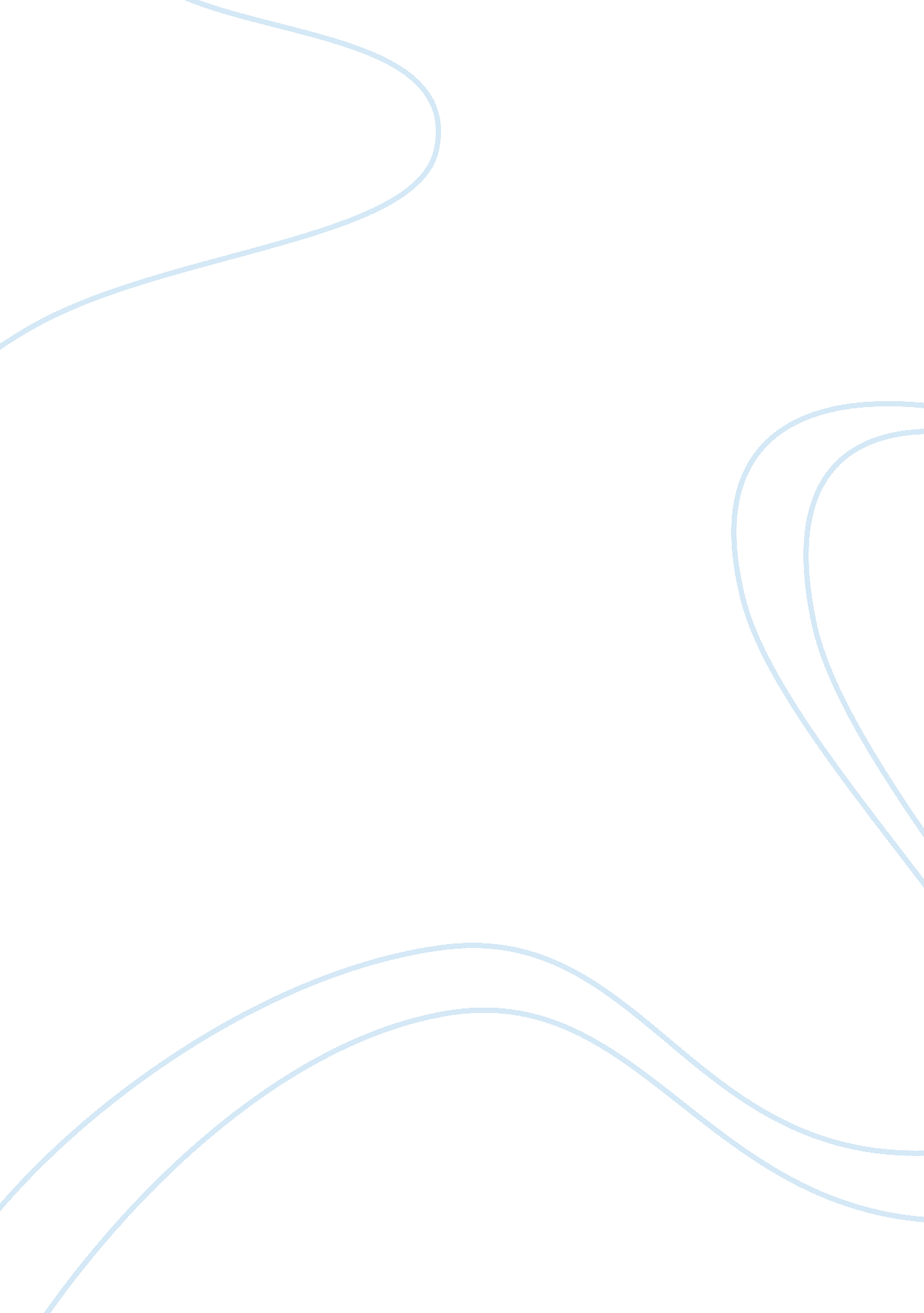 Will the use of ethical behavior pay off in long-run essayTechnology, Development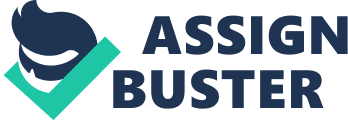 The usage of the ethical behaviour will pay off the long tally in concern leading. Ethical behaviours are designed as such to take right and the good. Principles in conformity to win any concern are ever utile. Understanding the ethical issues in a workplace which inherit many factors but my point of treatment would be stress. Stresss in the workplace have several beginnings to germinate from. It affects the organisation in multiple ways i. e. human resources productiveness and public presentation. These are the cardinal points of an organisation in running swimmingly and soundly. An organisation to accomplish its ends it depends on the followings and the leaders of the organisation. This is where the inquiry of moralss comes in of how strongly it held onto and being followed. Harmonizing to the three theories of the three bookmans, Heifetz, Burns and Greenleaf: The values in the workplace depend on the followings of the leader which involves certain authorization for public presentation and productiveness, in an organisation. There are some regulations and ordinances followed by the employees every bit good as the employers to keep the organisations ethical and moral criterions which really give a peculiar organisation its name and besides a repute for itself. Ones an organisation has setup itself with name and repute the consequence of strong leading brings along strong aims to supply more than satisfactory services to its residents excepting its client, point to be noted here is that if the workers are satisfied with their organisation conceive of the quality of service that is expected for their clients. Therefore, our treatment here is on the theories of the three bookmans of the followings and its leader. This theory chiefly focuses on the development of the followings values that is suppose to supply with services holding the consistency of some power under the codification of ethic for the organisations values and norms. Yet it is much excessively early to make up one’s mind whether or non whatever is right or incorrect by the residents of the organisation so it comes down to the moral behaviour and the judgement of right and incorrect. It is really of import to keep the ethical motives and norms of the organisation to maintain it up to its criterions along with the organisations name and position in the concern community. Looking back at those traditional leading manners it can be figured out that the power holder i. e. the C. E. O of the organisation which we called more power and more duty. Peoples at this degree do non bask their rights and do non experience democratic which takes the being of te company to a truly bad repute. If we go back for the traditional leading system it described most of the clip for the power holder by the CEO which we called more governments and seems like humdrum. Where people do non bask their rights and do non experience more democratic which takes the being of the company in bad repute. Meantime somewhat we can depict the ethic in spiritual manner where the account is on the footing of theistic apprehension which means what is the existent and good by the God shaping. The following cellar of the moral principle is based on scientific discipline where moral principle is understood by the Scientifics cogent evidence which are called as Secular ethic. If the leader fails to form the ends and aims because of the sum of the clip or some disjunction among the human relationship even though people find it is really difficult to forgive who is immoral and non ethical so those people are treated as non ethical and non respected and non trusted excessively. The value of the ethical leading is determine rightness and inappropriateness of all the values that have by the leaders even it is really of import for the success vision. If we see around the universe as a illustration of the good leading form the point of position of good moral and ethical manner I can advert the Mahatma Gandhi. The manner he treat to the people and the things he did for the people and state are regarded for public assistance to the people and state. The waies, memo and all the actions of the communicate take topographic point to the common quality, security, human relationship, which was really strong in him which took his leading to be a good leader. He used to show his life experience to clear up some of the combustion job which one of his good manner of clear uping to the job and the people. The leader who is honest, unselfish and dedicated to his action decidedly success his mission and aims which Mahatma Gandhi did and appreciated around the universe by his dedication to state and the people. The moralss and values come under the determination and policies doing where demand to be serious and secure which play really of import function for the future public presentation that lead the whole full people and the company in the succeeding ways. The forfeits of the clip, leader beliefs or values system will find personal and organisational success. So it is really safe to research the leader ‘ s value system in the personally with organized manner. The followerss six moral values should hold a witting leader which regarded as moral moralss: Honesty is one of the really of import lesson values which come every portion of the personal behaviour and it relates where the leader attached for the public presentations. The leader should cognize himself or herself either he or she has honestness or non. When leader is pass oning to the followings or clients he or she should be Honesty. So this is indispensable quality as being the leader which keeps the moral ethical component for the good public presentation. Responsibility is another component which is uniting to the moral ethical value. A leader should be responsible for the whole company concern activities and traffics with the employers, clients, keeping to the merchandise quality and so on which support to success the company ends and aims. The leaders duties are the illustrations to the components so the life of the leader on his duty which the leader make it and how did he do where the full people are traveling to follow. The leader might take the best and fit different so other thoughts for the resolution job which would be singular and noticeable by the full company and the people. Continuity is another quality of a leader as practician in existent life and the concern excessively in any company informal and formal. The leaders ‘ thoughts may non useful all the clip, when it seems like useless so leader does non hold to be frustrated. Leaderships should hold the continuity ability to carry through the nucleus mission of the company and leader. So one time the leader fails to pull the benefit for the company he or she should non go forth the leading. Consideration is another factor which appreciates to make the activities for the improvement of the company by the members if this cardinal point is in the head of the leader. If leader expect something making good organize the staffs so leader besides have to carry through some outlook of the client, clients, employers, commission and the community. In this instance the leader should hold the consideration capacity if the followings have done some incorrect reactions and actions excessively. The thought towards leaders ‘ signifier the follower is like really of import individual and knows everything because of the tonss of experience and survey. Because of this ground leader should come with the advanced thoughts brushs with different good public presentation to turn out that leader is good equipped with all the elements which can be described as Excellency. If leader comes any new thoughts with holding the slogan of the company improvement and their will be significance of holding slogan and anything making worth is deserving making. Devotion to the full profession is average to love to the work and walk to the destine finish where understanding and the committedness are the indispensable portion of the profession. Leading a company is challengeable occupation where certain promises and finding demand to make which assist to carry through the committedness and make the finish. To see the importance of the life as professional is person to love and lament to make the things. Dedication and devotedness are the elements to hold the involvement to the full work which comes from the committedness. So the committedness is really of import for the parts of ethical values and norms as a leader of the concern company. The above values should mind of by the leaders for the keeping excellence of the things to be done, be responsible for the promising things holding the considerations for the considerable things, maintaining the strict pattern for continuity and be committed as honest leader which is really of import moral ethic with values and norms ( Minning & A ; Curtis, 2009 ) . To pay the long tally away in the leading in concern by utilizing the ethical behaviour should truly hold to concern to the client, employees, stockholders and community. The demands of the clients particularly supplying the quality of the merchandise which can be stated by the art of the merchandise. The clean working environment, fairness judgement on the worker public presentation and organizing their potency to the employees by the leaders is seems on the ethical behaviour. Expecting the returns from the investings maintaining the same criterion of the growing within the concern and keeping the standard quality of the ethical behaviour for the well existences of full society. Codes of moralss are the elements of the tolerance in making the organisational plants and the intervention to the members of the organisation and the whole full society. The more you have the good moralss and values the more you can portion your thoughts clearly and that helps you to be better leader. The ability to advance the moral and ethic behaviour by the leaders is to advance him as active and effectual leader to keep the certain end in concern. 